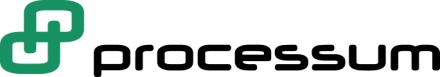 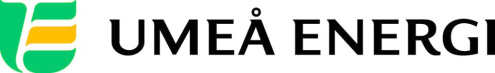 Stefan Löfven inviger samarbetsprojekt i världsklassVad blir avloppsvatten från hushåll och industri plus rökgaser när solen får skina? Jo, svaret kan bli: framtidens hållbara drivmedel.Nu närmar sig invigningen av Umeås forskningsanläggning i världsklass. Det hela handlar om bassänger för massproduktion av alger. Dessa ger sedan biomassa, alltså en råvara till biobränsle, som i förlängningen kan användas för att framställa bland annat biodiesel. Forskningsprojektet är ett bra exempel på samarbete över olika gränser: algerna lever på näring från avloppsvatten från ett av Umeås reningsverk, koldioxid från rökgaser från kraftvärmeverket Dåva 1 samt solljus. Pilotanläggningen drivs som ett samarbetsprojekt mellan Umeå Energi, SLU, Umeva och Processum.Välkommen till invigning av de nya algodlingsbassängerna i Umeå.Plats: Dåvaområdet.Tid: måndag 22 oktober 2012, klockan 9.30–11.00.Bandet klipps av Stefan Löfven, partiordförande (S). Vi bjuder på fika.OSA senast 18 oktober till:elin.olsson@umeaenergi.se